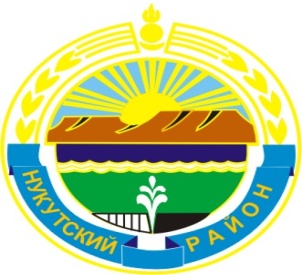 МУНИЦИПАЛЬНОЕ  ОБРАЗОВАНИЕ«НУКУТСКИЙ  РАЙОН»АДМИНИСТРАЦИЯМУНИЦИПАЛЬНОГО ОБРАЗОВАНИЯ«НУКУТСКИЙ РАЙОН»_______________________________ПОСТАНОВЛЕНИЕ___________________________от 23 апреля 2018 года                                   № 152                                       п. НовонукутскийО создании комиссиипо обследованию образовательных организаций       На основании Федерального закона от 21.12.1994 года № 69-ФЗ «О пожарной безопасности, Федерального закона от 22.08.2008 года № 123-ФЗ «Технический регламент о требованиях пожарной безопасности» Правил противопожарного режима в Российской Федерации, утвержденных постановлением Правительства РФ от 25.04.2012 года № 390, в целях предотвращения чрезвычайных ситуаций и обеспечения пожарной безопасности, охраны жизни и здоровья обучающихся, АдминистрацияПОСТАНОВЛЯЕТ:       1. Создать комиссию по обследованию образовательных организаций Нукутского района в целях предотвращения, возникновения чрезвычайных противопожарных ситуаций, в следующем составе:Председатель комиссии:- Гомбоев С.Г. – мэр муниципального образования «Нукутский район».Заместитель председателя комиссии:- Андрианов С.В. – начальник отдела по архитектуре, строительству и ЖКХ Администрации муниципального образования «Нукутский район».Члены комиссии:- Антипова Л.А. – начальник отдела образования Администрации муниципального образования «Нукутский район».- Марханов А.М. – главный специалист ГО и ЧС Администрации муниципального образования «Нукутский район».- Иванов Н.В. – инженер - электрик МКУ «Центра образования Нукутского района».-  Ербаткин А.А. – заместитель начальника ОНД по УОБО (по согласованию).- Баторов К.М. – председатель Думы МО «Нукутский район».- Атутов Р.П. - депутат Думы МО «Нукутский район».- Зангеев В.К.- депутат Думы МО «Нукутский район»:- Сидоров С.А.- депутат Думы МО «Нукутский район»:- Каймонов О.Ю.- депутат Думы МО «Нукутский район»:- Ильин В.Ф.- депутат Думы МО «Нукутский район»:- Дульбеев А.В.- депутат Думы МО «Нукутский район»:- Качур В.П.- депутат Думы МО «Нукутский район»:- Галеев В.П.- депутат Думы МО «Нукутский район»:- Платохонов А.М.- депутат Думы МО «Нукутский район»:- Сергеев К.К.- депутат Думы МО «Нукутский район»:-Арайс Е.И.- депутат Думы МО «Нукутский район»:- Осипова Р.И.- депутат Думы МО «Нукутский район».       2. Утвердить график проведения обследования образовательных организаций (Приложение №1).      3. Опубликовать настоящее постановление в печатном издании «Официальный курьер» и разместить на официальном сайте муниципального образования «Нукутский район».       4. Контроль за исполнением данного постановления оставляю за собой.    Мэр                                                                                                                    С.Г. Гомбоев        Приложение № 1к постановлению Администрации МО «Нукутский район»от 23.04.2018 г. № 152Списокмуниципальных образовательных организаций, расположенных на территории муниципального образования «Нукутский район»«03» мая  2018 года:    - МБОУ Алтарикская средняя общеобразовательная школа;    - Кирилловская начальная общеобразовательная школа;     - Шалотская начальная общеобразовательная школа;     - МКДОУ Алтарикская детский сад.     - МБОУ Хадаханская средняя общеобразовательная школа;     - МБДОУ Хадаханский детский сад;     - МКОУ Мельхитуйская основная общеобразовательная школа;     - МКДОУ Русско-Мельхитуйский детский сад;     - МБОУ Закулейская средняя общеобразовательная школа;     - Бурят-Мельхитуйская начальная общеобразовательная школа;     - МКДОУ Закулейский детский сад;«04» мая 2018 года:    - МБОУ Новоленинская средняя общеобразовательная школа;    - МКДОУ Новоленинский детский сад;    - МКОУ Первомайская  средняя общеобразовательная школа;    - Степновская начальная общеобразовательная школа;    - МКДОУ Первомайский детский сад;    - МКОУ Зунгарская основная  общеобразовательная школа;    - МКДОУ Зунгарский детский сад.«04» мая 2018 года:    - МБОУ Харетская средняя общеобразовательная школа;    - МКДОУ Харетский детский сад;    - МКОУ Большебаяновская основная общеобразовательная школа;    - МКДОУ Шаратский детский сад;    - МБОУ Верхне-Куйтинскаяосновнаяобщеобразовательная школа;      - МКДОУ Верхне-Куйтинский детский сад;    - МБОУ Тангутская средняя общеобразовательная школа;    - Шаратская начальная общеобразовательная школа;«03» мая 2018 года:     - МБОУ Нукутская средняя общеобразовательная школа;- МКДОУ Нукутский детский сад;- МКОУ Ворот-Онгойская основная общеобразовательная школа;- МБОУ Целинная средняя общеобразовательная школа;- Новоселовская начальная общеобразовательная школа- Наймодайская начальная общеобразовательная школа;- МКДОУ Ункурликский детский сад. «04» мая 2018 года:    - МБОУ Новонукутская средняя общеобразовательная школа;     - МБДОУ Новонукутский детский сад № 6;     - МБДОУ Новонукутский детский сад № 2;     - МБОУ ДОД Нукутскаяконно-спортивная школа;     - МБОУ ДОД Нукутская детско-юношеская спортивная школа;     - МБОУ ДОД Нукутский детско-юношеский центр.